附件5垃圾运输平板车喷涂“环卫作业”标识要求及参考设计图由于垃圾运输平板车与其它装有尾板的社会车辆在外观上难以区分，在日常作业时也常因辨识原因给后随车辆及市民造成误解，故根据我市交警部门建议，请各企业落实好对垃圾运输平板车的尾板喷涂“环卫作业”字样标识。具体可以参考如下设计（字体：方正综艺体；字体间距：50mm；“环卫作业”长宽为1030mm*220mm，距离尾板上部120mm）：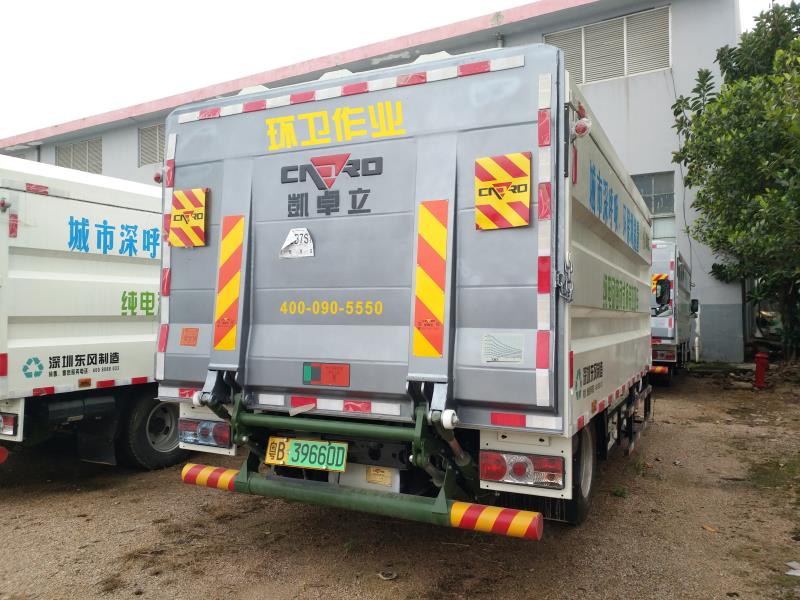 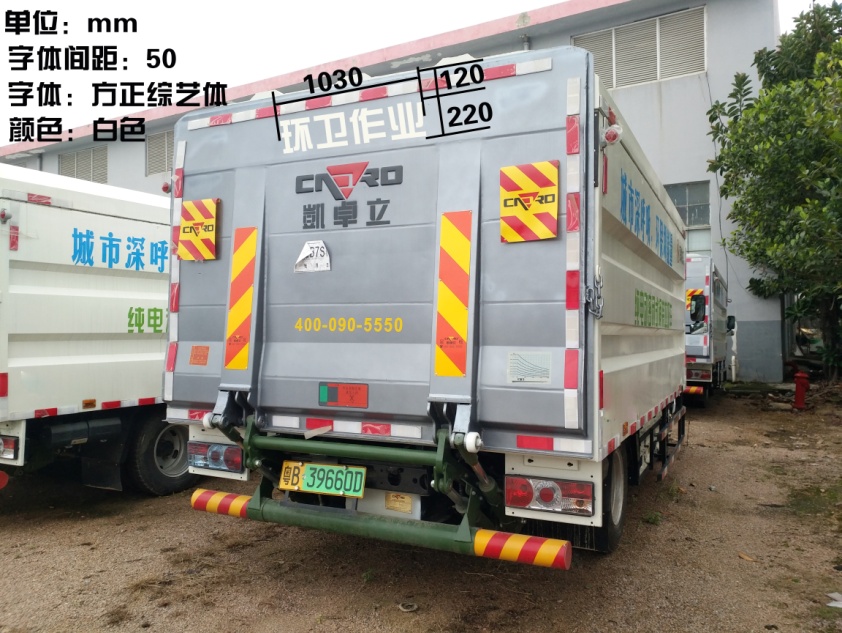 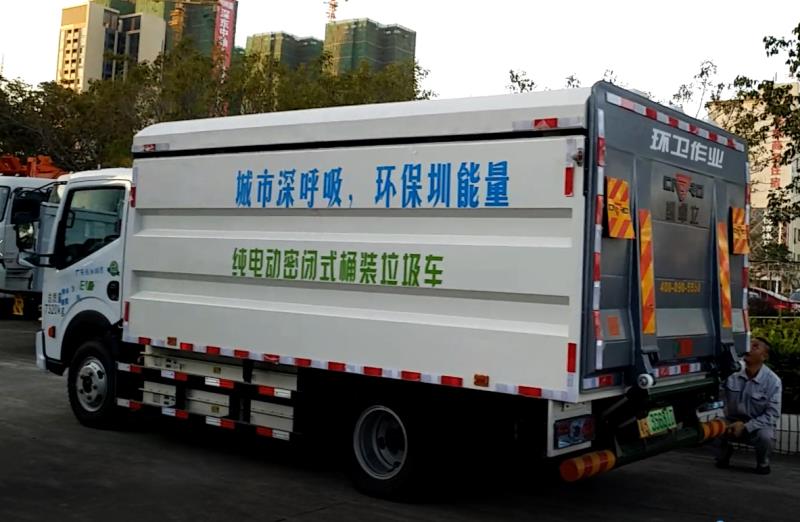 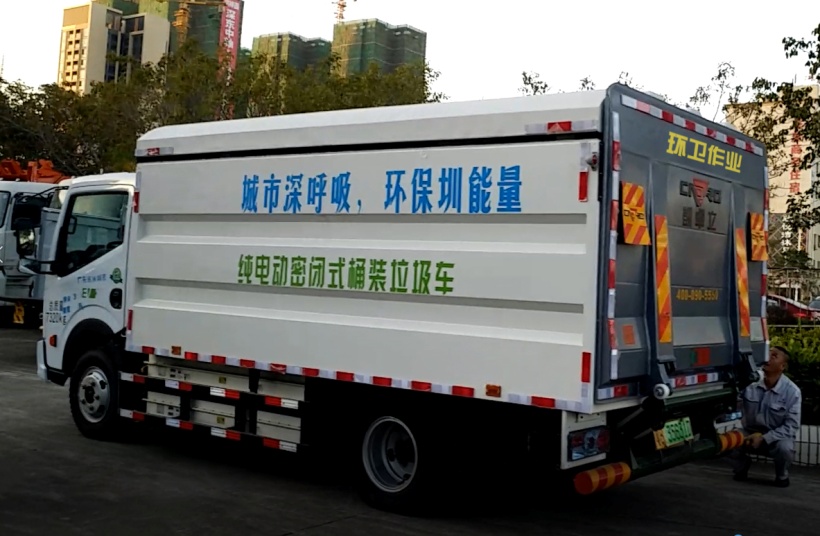 